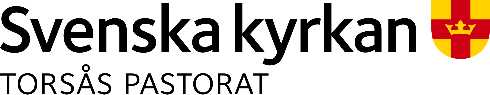 Om du är med i någon av våra vuxengrupperHur, var och varför behandlar vi era personuppgifter?Vi behöver behandla dina, och vissa fall en anhörigs, personuppgifter för att du skall kunna delta i vår grupp. Vi sparar dina uppgifter i Kyrksam som är Svenska kyrkans gemensamma register och kommunikationsverktygUppgifter om digVi behöver dina personuppgifter på följande grunder:Om ett grupptillfälle ställs in eller om vi vill informera dig om något annat som är relevant för ditt deltagande i vår verksamhet behöver vi kunna kontakta dig. Behandlingen för att uppfylla ett avtal med dig.Uppgifter om anhörigVi behöver ibland en anhörigs kontaktuppgifter för att veta vem vi skall kontakta om något skulle hända dig när du vistas hos oss. Behandlingen utförs med stöd av intresseavvägning.Om du inte lämnar dina uppgifter till oss kan avtalet om deltagande i gruppen inte ingås och du kan då inte delta i gruppen.Vilka personuppgifter behandlar vi?När du anmäler dig till en grupp i Torsås pastorat ber vi oftast om dina personuppgifter, antingen via telefon/e-post eller genom att fylla i en blankett. Du lämnar själv dina uppgifter.För deltagare rör det sig vanligtvis om namn, adress, telefonnummer och e-postadress. För anhörig rör det sig vanligen om namn och telefonnummer.Hur länge behandlar vi personuppgifterna?Alla personuppgifter sparas hos oss under tiden du deltar i verksamheten. Vid terminsstart uppdaterar vi dina personuppgifter så att de är aktuella. Dina personuppgifter gallras om du anmäler att du slutar. Ibland kan en del ta en paus från verksamheten med intentionen att återkomma – under en sådan paus kan vi spara dina personuppgifter i upp till två år om du inte begär att de raderas. Detta med stöd av intresseavvägning för att vi tror du vill få inbjudan och information om att vi t ex börjar ny termin.Era rättigheterTorsås pastorat ansvarar för hanteringen av dina personuppgifter. Du har enligt dataskyddsförordningen rätt att utan kostnad få ett utdrag av de personuppgifter som vi behandlar om dig samt information om hur vi behandlar dem, under förutsättning att du kan bevisa din identitet.Du har rätt att begära rättelse eller komplettering av de personuppgifter som vi behandlar om dig. Under tiden vi kontrollerar om uppgifterna är korrekta kan du begära att behandlingen av dina personuppgifter begränsas, vilket innebär att de endast får lagras av oss tills vidare.Om du anser att vår behandling av dina personuppgifter är olagliga eller inte sker på ett korrekt sätt har du rätt att inge klagomål till Integritetsskyddsmyndigheten.